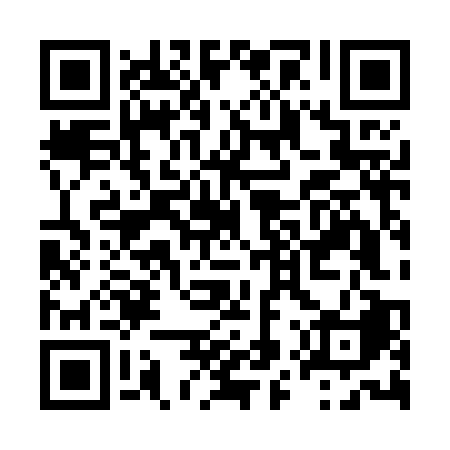 Ramadan times for Andretta, ItalyMon 11 Mar 2024 - Wed 10 Apr 2024High Latitude Method: Angle Based RulePrayer Calculation Method: Muslim World LeagueAsar Calculation Method: HanafiPrayer times provided by https://www.salahtimes.comDateDayFajrSuhurSunriseDhuhrAsrIftarMaghribIsha11Mon4:454:456:1612:094:156:016:017:2712Tue4:434:436:1512:084:166:026:027:2913Wed4:424:426:1312:084:176:046:047:3014Thu4:404:406:1212:084:186:056:057:3115Fri4:384:386:1012:074:196:066:067:3216Sat4:374:376:0812:074:206:076:077:3317Sun4:354:356:0712:074:216:086:087:3418Mon4:334:336:0512:074:216:096:097:3619Tue4:314:316:0312:064:226:106:107:3720Wed4:294:296:0212:064:236:116:117:3821Thu4:284:286:0012:064:246:126:127:3922Fri4:264:265:5812:054:256:136:137:4023Sat4:244:245:5712:054:256:146:147:4224Sun4:224:225:5512:054:266:156:157:4325Mon4:204:205:5312:054:276:176:177:4426Tue4:194:195:5212:044:286:186:187:4527Wed4:174:175:5012:044:296:196:197:4628Thu4:154:155:4812:044:296:206:207:4829Fri4:134:135:4712:034:306:216:217:4930Sat4:114:115:4512:034:316:226:227:5031Sun5:095:096:431:035:317:237:238:511Mon5:075:076:421:025:327:247:248:532Tue5:055:056:401:025:337:257:258:543Wed5:035:036:381:025:347:267:268:554Thu5:025:026:371:025:347:277:278:575Fri5:005:006:351:015:357:287:288:586Sat4:584:586:331:015:367:297:298:597Sun4:564:566:321:015:367:307:309:018Mon4:544:546:301:005:377:317:319:029Tue4:524:526:291:005:387:327:329:0310Wed4:504:506:271:005:387:337:339:05